CHAPTER 9BRIDGESSUBCHAPTER 1GENERAL PROVISIONS§351.  Definition of state highwayFor the purposes of this section and section 401, state highways are defined to be those highways that have been and may in the future be so designated by the department, in accordance with section 53.  [PL 1971, c. 593, §22 (AMD).]SECTION HISTORYPL 1971, c. 593, §22 (AMD). §352.  Exceptions(REPEALED)SECTION HISTORYPL 1979, c. 581, §1 (RP). §353.  Existing contracts, judgments and decisions not affectedNothing contained in this subchapter and subchapters II and III shall invalidate any existing contract, judgment or decision of any tribunal whereby any bridge is wholly or partly kept in repair or any money is contributed or to be contributed for the purpose of construction or maintenance of any bridge by any individual, firm or corporation.§354.  Reconstruction of bridges generallyThe department shall have authority to reconstruct any bridge wholly or partly under the control of the State when, in its opinion, such reconstruction is necessary, and the cost of the work shall be paid from any funds available for the construction of bridges.  [PL 1979, c. 581, §2 (AMD).]SECTION HISTORYPL 1971, c. 593, §22 (AMD). PL 1979, c. 581, §2 (AMD). §355.  Proceedings under general statuteAll legal proceedings necessary to carry out any provisions of this subchapter and subchapters II and III shall be had under the general statute.§356.  Parallel bridge namingWhen designating a bridge in this State with a specific name, the Department of Transportation shall deem separate bridges that run parallel to one another on the same highway as one bridge for the purposes of that designation.  [PL 2019, c. 565, §1 (NEW).]SECTION HISTORYPL 2019, c. 565, §1 (NEW). SUBCHAPTER 2STATE HIGHWAY BRIDGES§401.  Construction, reconstruction and improvementThe construction, reconstruction and improvement of all bridges on state highways and all approaches to those bridges are borne wholly by the State except as otherwise provided in this Title.  [PL 1991, c. 409, §2 (AMD).]SECTION HISTORYPL 1991, c. 409, §2 (AMD). §402.  MaintenanceThe cost of maintenance of all bridges on state highways, and all approaches thereto, shall be borne wholly by the State.SUBCHAPTER 3STATE AID AND 3RD CLASS ROAD BRIDGES(REPEALED)§451.  Construction and rebuilding in towns(REPEALED)SECTION HISTORYPL 1985, c. 480, §§1,10 (RP). §452.  Apportionment of cost; definitions(REPEALED)SECTION HISTORYPL 1969, c. 482 (AMD). PL 1973, c. 595, §1 (AMD). PL 1975, c. 620, §1 (AMD). PL 1985, c. 480, §§1,10 (RP). §453.  Plans and specifications; contracts; requisitions; bids; financing(REPEALED)SECTION HISTORYPL 1971, c. 593, §22 (AMD). PL 1975, c. 771, §250 (AMD). PL 1985, c. 86, §1 (AMD). PL 1985, c. 480, §§1,10 (RP). PL 1985, c. 554, §3 (AMD). PL 1987, c. 402, §A147 (RP). §454.  Supervision; statement of cost; salvage; failure to pay share of cost(REPEALED)SECTION HISTORYPL 1985, c. 480, §§1,10 (RP). §455.  Bridges crossing boundary lines; joint board; apportionment of costs(REPEALED)SECTION HISTORYPL 1985, c. 480, §§1,10 (RP). §456.  Limit on building; emergencies(REPEALED)SECTION HISTORYPL 1985, c. 480, §§1,10 (RP). §457.  State not liable for damages; caution signs(REPEALED)SECTION HISTORYPL 1985, c. 480, §§1,10 (RP). §458.  Cost of maintenance(REPEALED)SECTION HISTORYPL 1985, c. 480, §§1,10 (RP). §459.  Personnel paid from bridge funds(REPEALED)SECTION HISTORYPL 1985, c. 480, §§1,10 (RP). SUBCHAPTER 4INTERNATIONAL AND INTERSTATE BRIDGES(REPEALED)ARTICLE 1MAINTENANCE(REPEALED)§501.  State bears proportionate cost(REPEALED)SECTION HISTORYPL 1985, c. 480, §§2,10 (RP). ARTICLE 2WIRES AND PIPELINES§551.  Affixing wires and pipelines(REPEALED)SECTION HISTORYPL 1985, c. 480, §§2,10 (RP). §552.  Application; report(REPEALED)SECTION HISTORYPL 1985, c. 480, §§2,10 (RP). §553.  Hearing; procedure(REPEALED)SECTION HISTORYPL 1985, c. 480, §§2,10 (RP). §554.  Granting of application; limits on use of right or permit(REPEALED)SECTION HISTORYPL 1985, c. 480, §§2,10 (RP). SUBCHAPTER 4-ALOCAL BRIDGES§561.  ApplicabilityThis subchapter applies to all minor spans and bridges, as those terms are defined in this subchapter, that are located on public ways classified as town ways or state aid highways pursuant to section 53, excluding railroad bridges, bridges over the Maine Turnpike, bridges over interstate highways and bridges over state highways and state aid highways.  [PL 2001, c. 314, §2 (NEW); PL 2001, c. 314, §4 (AFF).]SECTION HISTORYPL 2001, c. 314, §2 (NEW). PL 2001, c. 314, §4 (AFF). PL 2001, c. 667, §§C20,22 (AFF). §562.  DefinitionsAs used in this subchapter, unless the context otherwise indicates, the following terms have the following meanings.  [PL 2001, c. 314, §2 (NEW); PL 2001, c. 314, §4 (AFF).]1.  Average annual daily traffic.  "Average annual daily traffic" or "AADT" means the average annual daily traffic as determined by the department using accepted engineering practices.[PL 2001, c. 314, §2 (NEW); PL 2001, c. 314, §4 (AFF).]2.  Bridge.  "Bridge" means a structure, including supports, designed principally to carry motor vehicles that is erected over a depression or an obstruction, such as water, a highway or a railway, and has an opening measured along the center of the roadway of more than 20 feet between the undercropping of abutments or spring lines of arches or the extreme ends of openings for multiple boxes. It also includes multiple pipes when the clear distance between openings is less than 1/2 of the smaller contiguous opening.  Issues arising regarding the definition of "bridge" must be resolved in accordance with the method specified in a publication entitled "Recording and Coding Guide for the Structure Inventory and Appraisal of the Nation's Bridges" published by FHWA, or any subsequent replacement publication by FHWA.  "Bridge" is defined in accordance with the FHWA definition.[PL 2001, c. 314, §2 (NEW); PL 2001, c. 314, §4 (AFF).]3.  Capital improvement.  "Capital improvement" means the creation of, addition to or restoration of structural or functional capacity of a structure.  "Capital improvement" includes construction of new structures, replacement of existing structures, removal of closed structures and rehabilitation of existing structures.  Rehabilitation differs from maintenance in that it makes comprehensive structural or functional improvements that impact serviceability for at least 20 years, whereas similar maintenance is restricted to repairs to individual members of a structure or isolated areas of a structure.  "Capital improvement" includes the cost of property acquisition, permitting, design, construction, traffic control, supervision and administration and all related costs.[PL 2001, c. 314, §2 (NEW); PL 2001, c. 314, §4 (AFF).]4.  Capital responsibility.  "Capital responsibility" means the responsibility to provide all resources needed to make capital improvement to a structure.[PL 2001, c. 314, §2 (NEW); PL 2001, c. 314, §4 (AFF).]5.  Culvert.  "Culvert" means any pipe or other structure that has a span of less than 10 feet or multiple pipes or other structures with a combined opening of less than 80 square feet in area.[PL 2001, c. 314, §2 (NEW); PL 2001, c. 314, §4 (AFF).]6.  Detour length.  "Detour length" means the shortest distance measured along a public way from one abutment of a bridge to the other abutment that would result if the bridge were closed.[PL 2001, c. 314, §2 (NEW); PL 2001, c. 314, §4 (AFF).]7.  Federal Highway Administration.  "Federal Highway Administration" or "FHWA" means an agency of the United States Department of Transportation.[PL 2001, c. 314, §2 (NEW); PL 2001, c. 314, §4 (AFF).]8.  Low use bridge.  "Low use bridge" means a bridge with an AADT of under 100 motor vehicles.[PL 2001, c. 314, §2 (NEW); PL 2001, c. 314, §4 (AFF).]9.  Maintenance.  "Maintenance" means the work necessary to preserve a structure's existing structural or functional capacity and integrity and to abate deterioration of its components.  Maintenance is not intended to increase or fully restore structural or functional capacity.  Maintenance is performed to ensure safety of a user of the structure or the structure in response to vehicular accident damage, flood damage or ice damage or unanticipated component failure.  Maintenance normally is scheduled for routine operations or to address limited deficiencies found in periodic inspections.[RR 2001, c. 1, §28 (COR).]10.  Maintenance responsibility.  "Maintenance responsibility" means the responsibility to provide all resources needed to perform maintenance on a structure.  "Maintenance responsibility" does not include snow and ice control.[PL 2001, c. 314, §2 (NEW); PL 2001, c. 314, §4 (AFF).]11.  Minor span.  "Minor span" means a structure designed principally to carry motor vehicles that is larger than a culvert but has a span less than that required to be defined as a bridge.[PL 2001, c. 314, §2 (NEW); PL 2001, c. 314, §4 (AFF).]12.  Municipality.  "Municipality" means any unit of municipal government, including towns, cities, plantations and unorganized townships.  "Municipality" includes departments or bureaus of State Government and quasi-independent agencies or boards of State Government that are responsible for structures on public highways, excepting the Maine Turnpike Authority.  In cases of unorganized townships, "municipality" means county.[PL 2001, c. 314, §2 (NEW); PL 2001, c. 314, §4 (AFF).]13.  Property valuation.  "Property valuation" means the value of all taxable property in a municipality based upon 100% of the current market value as determined by the State Tax Assessor.[PL 2001, c. 314, §2 (NEW); PL 2001, c. 314, §4 (AFF).]14.  Redundant bridge.  "Redundant bridge" means a bridge in which the AADT multiplied by the detour length in miles is less than 200.[PL 2001, c. 314, §2 (NEW); PL 2001, c. 314, §4 (AFF).]15.  Structure.  "Structure" means a bridge or minor span.[PL 2001, c. 314, §2 (NEW); PL 2001, c. 314, §4 (AFF).]SECTION HISTORYPL 2001, c. 314, §2 (NEW). PL 2001, c. 314, §4 (AFF). RR 2001, c. 1, §28 (COR). PL 2001, c. 667, §§C20,22 (AFF). §563.  Inspection, posting and closureThe department shall inspect all structures on public ways.  [PL 2017, c. 154, §1 (AMD).]1.  Municipal-maintained structures.  For a structure for which a municipality has maintenance responsibility, the department shall advise the municipality of its inspection findings and noted deficiencies.  The department shall notify the municipality when a structure requires a posting or closure, and the municipality shall post or close the structure.  The department may post or close a structure to protect the traveling public from an imminent hazard.  The municipality is responsible for all costs and expenses related to the posting and closure, including any needed notifications, procedures, signing and barricades.[PL 2021, c. 201, §1 (AMD).]2.  Department-maintained structures.  For a structure for which the department has maintenance responsibility, the department has sole responsibility and authority to determine whether the structure must be posted or closed, except that a municipality may close the structure in cases of emergency.  If the municipality becomes aware of deficiencies in a structure that could impact posting or closure decisions, the municipality shall promptly notify the department.  The department is responsible for all costs and expenses related to the posting and closure, including any needed notifications, procedures, signing and barricades.[PL 2001, c. 314, §2 (NEW); PL 2001, c. 314, §4 (AFF).]SECTION HISTORYPL 2001, c. 314, §2 (NEW). PL 2001, c. 314, §4 (AFF). PL 2001, c. 667, §§C20,22 (AFF). PL 2017, c. 154, §1 (AMD). PL 2021, c. 201, §1 (AMD). §564.  Minor spansThe department has maintenance responsibility and capital responsibility for all minor spans on state aid highways, unless provided otherwise pursuant to section 566, subsection 5.  [PL 2001, c. 314, §2 (NEW); PL 2001, c. 314, §4 (AFF).]A municipality has maintenance responsibility and capital responsibility for all minor spans on town ways except as provided otherwise pursuant to section 566, subsection 5.  For a minor span located on a town line, the municipalities shall equally share capital responsibility unless the municipalities agree otherwise.  [PL 2001, c. 314, §2 (NEW); PL 2001, c. 314, §4 (AFF).]Upon request by a municipality, the department shall provide limited technical advice regarding repair and capital improvement options without assuming any cost of or liability to the municipality.  [PL 2001, c. 314, §2 (NEW); PL 2001, c. 314, §4 (AFF).]SECTION HISTORYPL 2001, c. 314, §2 (NEW). PL 2001, c. 314, §4 (AFF). PL 2001, c. 667, §§C20,22 (AFF). §565.  Bridges1.  Generally.  The department has maintenance responsibility and capital responsibility for all bridges on state aid highways and town ways except as provided in subsection 2 or unless provided otherwise pursuant to section 566, subsection 5.[PL 2001, c. 314, §2 (NEW); PL 2001, c. 314, §4 (AFF).]2.  Low use or redundant bridges on town ways.  A municipality has maintenance responsibility for all low use bridges on town ways and all redundant bridges on town ways.For the capital improvement of a low use bridge on a town way or a redundant bridge on a town way located wholly within one municipality, the municipality shall pay 50% of the cost or 1% of its property valuation, whichever is less.  For a bridge located on a town line, each municipality shall pay 25% of the cost of the capital improvement or 1% of its property valuation, whichever is less, unless the municipalities and the department agree otherwise.  The department shall pay the remaining portion of the cost of the capital improvement.[PL 2001, c. 314, §2 (NEW); PL 2001, c. 314, §4 (AFF).]SECTION HISTORYPL 2001, c. 314, §2 (NEW). PL 2001, c. 314, §4 (AFF). PL 2001, c. 667, §§C20,22 (AFF). §566.  Changes affecting responsibilities1.  Changes to structures.  If a structure is improved in a manner that changes a culvert or a minor span to a bridge, the responsibilities set forth in this subchapter regarding the structure do not change unless the department determines that there exists a reasonable engineering basis for the improvement and the department approves the design plans and specifications of the improvement prior to the construction.  The department may approve improvements to a structure only if the improvements are made in accordance with department standards and sealed by a professional engineer licensed under Title 32, chapter 19.  After construction, the department shall inspect the structure and, if the structure is found to conform with the approved design, the department shall accept responsibility for the structure.  If the inspection reveals the structure was not improved in accordance with the department-approved design, the municipality shall make any necessary corrections to the structure required by the department before the department accepts responsibility for the structure.[PL 2021, c. 201, §2 (AMD).]2.  New structures.  If a municipality constructs a new bridge on a town way, the department shall assume the responsibilities set forth in this subchapter only if the department determines that there is a reasonable engineering basis for the bridge, as opposed to a minor span, and if the department approves the design and construction of the bridge prior to the construction of the bridge.  The department may approve the design and construction of a bridge only if the bridge is designed in accordance with department standards and sealed by a professional engineer licensed under Title 32, chapter 19.  After construction, the department shall inspect the bridge. If the inspection reveals the bridge was not constructed in accordance with the department-approved design, the municipality shall make any necessary corrections to the bridge required by the department before the department accepts responsibility for the bridge.[PL 2021, c. 201, §3 (AMD).]3.  Changes to classification of road.  If the department changes the classification of the road carried by the structure, the responsibilities regarding the structure change in accordance with this subchapter.[PL 2001, c. 314, §2 (NEW); PL 2001, c. 314, §4 (AFF).]3-A.  Proposed discontinuance of town ways; bridges.  If pursuant to section 3026‑A a municipality or county proposes to discontinue a town way or public easement with a bridge, the municipality or county shall negotiate with and enter into an agreement with the department to remove the bridge or transfer ownership of the bridge to a municipality, county or state agency upon discontinuance of the town way or public easement.[PL 2017, c. 154, §2 (NEW).]4.  Changes to federal definition of bridge.  If FHWA changes its definition of "bridge," the responsibilities change in accordance with this subchapter regarding structures affected by that change.[PL 2001, c. 314, §2 (NEW); PL 2001, c. 314, §4 (AFF).]5.  Special finding by commissioner.  Upon application by a municipality or upon the department's initiative, the commissioner, after notice and opportunity to be heard, may alter responsibilities set forth in this subchapter upon a finding that special and unusual factual circumstances related to the structure or its location justify the alteration.[PL 2001, c. 314, §2 (NEW); PL 2001, c. 314, §4 (AFF).]SECTION HISTORYPL 2001, c. 314, §2 (NEW). PL 2001, c. 314, §4 (AFF). PL 2001, c. 667, §§C20,22 (AFF). PL 2017, c. 154, §2 (AMD). PL 2021, c. 201, §§2, 3 (AMD). §567.  Bridge capital improvement prioritiesThe department shall biennially prepare a list of bridges that are eligible for capital improvement under this subchapter, arranged in priority order using accepted bridge management principles and as constrained by available funding.  The department is the final arbiter as to whether any bridge is placed on the list.  The department shall consult with municipalities regarding the manner of improving low use bridges on town ways and redundant bridges on town ways.  [PL 2001, c. 314, §2 (NEW); PL 2001, c. 314, §4 (AFF).]SECTION HISTORYPL 2001, c. 314, §2 (NEW). PL 2001, c. 314, §4 (AFF). PL 2001, c. 667, §§C20,22 (AFF). §568.  Emergency improvementsIn case of an emergency as determined by the department, the department may perform any maintenance or capital improvement to a structure.  [PL 2001, c. 314, §2 (NEW); PL 2001, c. 314, §4 (AFF).]SECTION HISTORYPL 2001, c. 314, §2 (NEW). PL 2001, c. 314, §4 (AFF). PL 2001, c. 667, §§C20,22 (AFF). SUBCHAPTER 5BRIDGES OF HISTORIC SIGNIFICANCE§601.  Maintenance and rehabilitation(REPEALED)SECTION HISTORYPL 1985, c. 480, §§4,10 (RP). §602.  Finding of factThe Legislature finds that it is in the best interest of the State that bridges with historic significance be maintained or improved as necessary by the State. These bridges are of historic importance due to their unique construction combined with their antiquity.  Should it become necessary to bypass any of these structures or to replace them with modern structures, the Legislature further finds that the provisions of subchapter I and subchapter IV‑A shall apply.  [RR 2001, c. 1, §29 (COR).]SECTION HISTORYPL 1985, c. 480, §§5,10 (NEW). RR 2001, c. 1, §29 (COR). §603.  ManagementThe State is responsible for the management of and all costs for maintenance and rehabilitation for the following historic bridges:  Lovejoy Bridge, Andover; Robyville Bridge, Corinth; Hemlock Bridge, Fryeburg; Bennett Bridge, Lincoln Plantation; Artist's Bridge, Newry; Lowe's Bridge, Sangerville-Guilford; Babb's Bridge, Windham-Gorham; Wire Bridge, New Portland; Porter Bridge, Porter-Parsonsfield; Bailey Island Bridge, Harpswell; Sewall's Bridge, York; and Ryefield Bridge, Harrison-Otisfield.  [PL 2021, c. 494, §1 (AMD).]The commissioner shall, from time to time, make recommendations to the Legislature relating to additions to or deletions from the list in this section.  The commissioner may establish such guidelines as may be necessary and may make recommendations either on his own initiative or upon petition by any party.  [PL 1985, c. 480, §§5, 10 (NEW).]SECTION HISTORYPL 1985, c. 480, §§5,10 (NEW). PL 1987, c. 107 (AMD). PL 2001, c. 455, §1 (AMD). PL 2013, c. 36, §7 (AMD). PL 2021, c. 494, §1 (AMD). SUBCHAPTER 6TOWN WAY BRIDGES(REPEALED)§605.  Reconstruction in towns(REPEALED)SECTION HISTORYPL 1977, c. 688, §1 (NEW). PL 1985, c. 480, §§6,10 (RP). §606.  Apportionment of costs; definitions(REPEALED)SECTION HISTORYPL 1977, c. 688, §1 (NEW). PL 1979, c. 551, §1 (AMD). PL 1985, c. 480, §§6,10 (RP). §607.  Maintenance(REPEALED)SECTION HISTORYPL 1977, c. 688, §1 (NEW). PL 1985, c. 480, §§6,10 (RP). SUBCHAPTER 7LOCAL BRIDGES(REPEALED)§608.  Findings of fact(REPEALED)SECTION HISTORYPL 1985, c. 480, §§7,10 (NEW). PL 2001, c. 314, §1 (RP). PL 2001, c. 314, §4 (AFF). PL 2001, c. 667, §§C20,22 (AFF). §608-A.  Definitions(REPEALED)SECTION HISTORYPL 1985, c. 480, §§7,10 (NEW). PL 1987, c. 325, §1 (AMD). PL 2001, c. 314, §1 (RP). PL 2001, c. 314, §4 (AFF). PL 2001, c. 667, §§C20,22 (AFF). §608-B.  Transfer(REPEALED)SECTION HISTORYPL 1985, c. 480, §§7,10 (NEW). PL 1987, c. 325, §2 (AMD). PL 2001, c. 314, §1 (RP). PL 2001, c. 314, §4 (AFF). PL 2001, c. 667, §§C20,22 (AFF). §608-C.  Capital improvement candidates(REPEALED)SECTION HISTORYPL 1985, c. 480, §§7,10 (NEW). PL 1997, c. 13, §1 (AMD). PL 2001, c. 314, §1 (RP). PL 2001, c. 314, §4 (AFF). PL 2001, c. 667, §§C20,22 (AFF). §608-D.  Preliminary engineering(REPEALED)SECTION HISTORYPL 1985, c. 480, §§7,10 (NEW). PL 2001, c. 314, §1 (RP). PL 2001, c. 314, §4 (AFF). PL 2001, c. 667, §§C20,22 (AFF). §609.  Approval to proceed(REPEALED)SECTION HISTORYPL 1985, c. 480, §§7,10 (NEW). PL 1987, c. 325, §3 (AMD). PL 2001, c. 314, §1 (RP). PL 2001, c. 314, §4 (AFF). PL 2001, c. 667, §§C20,22 (AFF). §609-A.  County commissioners authorized to borrow(REPEALED)SECTION HISTORYPL 1985, c. 480, §§7,10 (NEW). PL 2001, c. 314, §1 (RP). PL 2001, c. 314, §4 (AFF). PL 2001, c. 667, §§C20,22 (AFF). §609-B.  Cost sharing(REPEALED)SECTION HISTORYPL 1985, c. 480, §§7,10 (NEW). PL 2001, c. 314, §1 (RP). PL 2001, c. 314, §4 (AFF). PL 2001, c. 667, §§C20,22 (AFF). §609-C.  Payment of town and county costs(REPEALED)SECTION HISTORYPL 1985, c. 480, §§7,10 (NEW). PL 1999, c. 473, §D10 (AMD). PL 2001, c. 314, §1 (RP). PL 2001, c. 314, §4 (AFF). PL 2001, c. 667, §§C20,22 (AFF). §609-D.  Bridges crossing boundary line; apportionment of costs(REPEALED)SECTION HISTORYPL 1985, c. 480, §§7,10 (NEW). PL 2001, c. 314, §1 (RP). PL 2001, c. 314, §4 (AFF). PL 2001, c. 667, §§C20,22 (AFF). §610.  State not liable for damage(REPEALED)SECTION HISTORYPL 1985, c. 480, §§7,10 (NEW). PL 2001, c. 314, §1 (RP). PL 2001, c. 314, §4 (AFF). PL 2001, c. 667, §§C20,22 (AFF). §610-A.  Capital allocation(REPEALED)SECTION HISTORYPL 1985, c. 480, §§7,10 (NEW). PL 2001, c. 314, §1 (RP). PL 2001, c. 314, §4 (AFF). PL 2001, c. 667, §§C20,22 (AFF). §610-B.  Priority of improvements(REPEALED)SECTION HISTORYPL 1985, c. 480, §§7,10 (NEW). PL 2001, c. 314, §1 (RP). PL 2001, c. 314, §4 (AFF). PL 2001, c. 667, §§C20,22 (AFF). §610-C.  Emergency improvements(REPEALED)SECTION HISTORYPL 1985, c. 480, §§7,10 (NEW). PL 2001, c. 314, §1 (RP). PL 2001, c. 314, §4 (AFF). PL 2001, c. 667, §§C20,22 (AFF). §610-D.  Salvage(REPEALED)SECTION HISTORYPL 1985, c. 480, §§7,10 (NEW). PL 2001, c. 314, §1 (RP). PL 2001, c. 314, §4 (AFF). PL 2001, c. 667, §§C20,22 (AFF). §610-E.  Supervision(REPEALED)SECTION HISTORYPL 1985, c. 480, §§7,10 (NEW). PL 2001, c. 314, §1 (RP). PL 2001, c. 314, §4 (AFF). PL 2001, c. 667, §§C20,22 (AFF). §610-F.  Maintenance of structures(REPEALED)SECTION HISTORYPL 1985, c. 480, §§7,10 (NEW). PL 2001, c. 314, §1 (RP). PL 2001, c. 314, §4 (AFF). PL 2001, c. 667, §§C20,22 (AFF). §610-G.  Local bridges on federal systems(REPEALED)SECTION HISTORYPL 1985, c. 480, §§7,10 (NEW). PL 1987, c. 325, §4 (RPR). PL 2001, c. 314, §1 (RP). PL 2001, c. 314, §4 (AFF). PL 2001, c. 667, §§C20,22 (AFF). §610-H.  Legislative findings(REPEALED)SECTION HISTORYPL 1987, c. 793, §A2 (NEW). PL 2001, c. 314, §1 (RP). PL 2001, c. 314, §4 (AFF). PL 2001, c. 667, §§C20,22 (AFF). §610-I.  Extraordinary bridges(REPEALED)SECTION HISTORYPL 1987, c. 793, §A2 (NEW). PL 2001, c. 314, §1 (RP). PL 2001, c. 314, §4 (AFF). PL 2001, c. 667, §§C20,22 (AFF). §610-J.  Extraordinary Bridge Construction Reserve(REPEALED)SECTION HISTORYPL 1987, c. 793, §A2 (NEW). PL 2001, c. 314, §1 (RP). PL 2001, c. 314, §4 (AFF). PL 2001, c. 667, §§C20,22 (AFF). The State of Maine claims a copyright in its codified statutes. If you intend to republish this material, we require that you include the following disclaimer in your publication:All copyrights and other rights to statutory text are reserved by the State of Maine. The text included in this publication reflects changes made through the First Regular and First Special Session of the 131st Maine Legislature and is current through November 1. 2023
                    . The text is subject to change without notice. It is a version that has not been officially certified by the Secretary of State. Refer to the Maine Revised Statutes Annotated and supplements for certified text.
                The Office of the Revisor of Statutes also requests that you send us one copy of any statutory publication you may produce. Our goal is not to restrict publishing activity, but to keep track of who is publishing what, to identify any needless duplication and to preserve the State's copyright rights.PLEASE NOTE: The Revisor's Office cannot perform research for or provide legal advice or interpretation of Maine law to the public. If you need legal assistance, please contact a qualified attorney.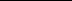 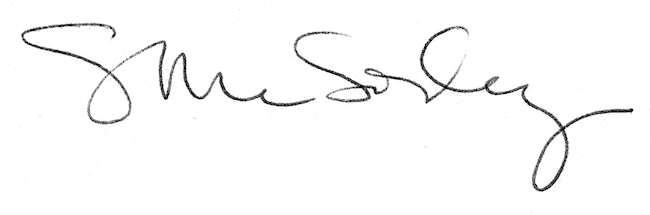 